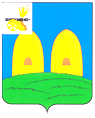 АДМИНИСТРАЦИЯМУНИЦИПАЛЬНОГО ОБРАЗОВАНИЯ«РОСЛАВЛЬСКИЙ РАЙОН» СМОЛЕНСКОЙ ОБЛАСТИП О С Т А Н О В Л Е Н И Еот 14.08.2017 № 1606О    Порядке  размещения    и  использованиянестационарных          торговых        объектовна  территории муниципального образования «Рославльский район»   Смоленской области	В соответствии с Федеральным законом от 06.10.2003 г. № 131-ФЗ «Об общих принципах организации местного самоуправления в Российской Федерации», Федеральным законом от 28.12.2009 г. № 381-ФЗ «Об основах государственного регулирования торговой деятельности в Российской Федерации», Уставом муниципального образования «Рославльский район» Смоленской области,Администрация муниципального образования «Рославльский район» Смоленской областип о с т а н о в л я е т:1. Утвердить прилагаемый Порядок размещения и использования нестационарных торговых объектов на территории муниципального образования «Рославльский район» Смоленской области.2. Утвердить прилагаемое Положение о проведении открытого аукциона на право заключения договоров на  размещение нестационарных торговых объектов на территории муниципального образования «Рославльский район» Смоленской области.	3. Утвердить прилагаемое Положение о комиссии по проведению открытого аукциона на право заключения договоров на размещение нестационарных торговых объектов на территории муниципального образования «Рославльский район» Смоленской области.	4. Утвердить прилагаемый Состав комиссии по проведению открытого аукциона на право заключения договоров на размещение нестационарных торговых объектов на территории муниципального образования «Рославльский район» Смоленской области.	5. Признать утратившими силу:	- постановление Администрации муниципального образования «Рославльский район» Смоленской области от 04.03.2016 № 364 «О Порядке размещения и использования нестационарных торговых объектов на территории муниципального образования «Рославльский район» Смоленской области;	- постановление Администрации муниципального образования «Рославльский район» Смоленской области от 04.03.2016 № 365 «Об утверждении Порядка предоставления права на размещение нестационарных торговых объектов для реализации товаров, выполнения работ, оказания услуг на территории муниципального образования «Рославльский район» Смоленской области;	- постановление Администрации муниципального образования «Рославльский район» Смоленской области от 16.01.2017 № 26 «О внесении изменений в Порядок предоставления права на размещение нестационарных торговых объектов для реализации товаров, выполнения работ, оказания услуг на территории муниципального образования «Рославльский район» Смоленской области, утвержденный постановлением Администрации муниципального образования «Рославльский район» Смоленской области от 04.03.2016 № 365».6. Настоящее постановление подлежит официальному опубликованию в газете «Рославльская правда» и размещению на официальном сайте Администрации муниципального образования «Рославльский район» Смоленской области в информационно-телекоммуникационной сети «Интернет».       	7. Контроль исполнения настоящего постановления возложить на председателя Комитета по торговле, услугам, развитию малого предпринимательства Администрации муниципального образования «Рославльский район» Смоленской области  Е.П. Насалевич. Глава муниципального образования «Рославльский район» Смоленской области                                       В.М. Новиков Утвержденпостановлением Администрации                                                                               муниципального образования                                                                   «Рославльский район» Смоленской области                                                                                                                                     от  14.08.2017 № 1606Порядок  размещения и использования  нестационарных торговых объектов на территории муниципального образования «Рославльский район» Смоленской области Общие положения1. Настоящий Порядок разработан в соответствии с Федеральным законом от 06.10.2003 № 131-ФЗ «Об общих принципах организации местного самоуправления в Российской Федерации», Федеральным законом от 28.12.2009 № 381-ФЗ «Об основах государственного регулирования торговой деятельности в Российской Федерации», постановлением Администрации Смоленской области от 27.01.2011 № 38  «Об утверждении Порядка разработки и утверждения органами местного самоуправления муниципальных образований Смоленской  области схем размещения нестационарных торговых объектов», в целях:- создания условий для улучшения организации и качества торгового обслуживания населения и обеспечения доступности товаров для населения;- установления единого порядка размещения нестационарных торговых объектов на территории  муниципального образования «Рославльский район» Смоленской области;- обеспечения единства требований к размещению и использованию нестационарных торговых объектов на территории муниципального образования «Рославльский район» Смоленской области;- формирования современной торговой инфраструктуры.	2. Для целей настоящего Порядка используются следующие основные понятия, предусмотренные Национальным стандартом Российской Федерации ГОСТ Р 54608-2011 «Услуги торговли. Общие требования к объектам мелкорозничной торговли», Национальным стандартом Российской Федерации ГОСТ Р 51303-2013 «Торговля. Термины и определения» и Национальным стандартом Российской Федерации ГОСТ Р 51773-2009 «Услуги торговли. Классификация предприятий торговли»: 	1) мелкорозничная торговля - разновидность розничной торговли, связанная с реализацией товаров ограниченного ассортимента в нестационарных торговых объектах и по месту нахождения покупателей через передвижные средства развозной и разносной торговли; 	2) нестационарный торговый объект - торговый объект, представляющий собой временное сооружение или временную конструкцию, не связанные прочно с земельным участком вне зависимости от наличия или отсутствия подключения (технологического присоединения) к сетям инженерно-технического обеспечения, в том числе передвижное сооружение; 	3) виды нестационарных торговых объектов: 	а) нестационарные торговые объекты постоянного размещения: 	павильон - нестационарный торговый объект, представляющий собой отдельно стоящее строение (часть строения) или сооружение (часть сооружения) с замкнутым пространством, имеющее торговый зал и рассчитанное на одно или несколько рабочих мест продавцов. Павильон может иметь помещения для хранения товарного запаса; 	киоск - нестационарный торговый объект, представляющий собой сооружение без торгового зала с замкнутым пространством, внутри которого оборудовано одно рабочее место продавца и осуществляют хранение товарного запаса; 	торговая галерея - нестационарный торговый объект, выполненный в едином архитектурном стиле, состоящий из совокупности, но не более пяти (в одном ряду) специализированных павильонов или киосков, симметрично расположенных напротив друг друга, обеспечивающих беспрепятственный проход для покупателей, объединенных под единой временной светопрозрачной кровлей, не несущей теплоизоляционную функцию; 	торговый автомат (вендинговый автомат) - нестационарный торговый объект, представляющий собой техническое устройство, предназначенное для автоматизации процессов продажи, оплаты и выдачи штучных товаров в потребительской упаковке в месте нахождения устройства без участия продавца; 	лоток - нестационарный торговый объект, представляющий легко возводимую сборно-разборную конструкцию, оснащенный прилавком, не имеющий торгового зала и помещения для хранения товаров, рассчитанный на одно рабочее место, на площади которого размещается товарный запас на один день торговли; 	палатка - нестационарный торговый объект, представляющий собой оснащенную прилавком легковозводимую сборно-разборную конструкцию, образующую внутреннее пространство, не замкнутое со стороны прилавка, предназначенный для размещения одного или нескольких рабочих мест продавцов и товарного запаса на один день торговли; 	тележка - нестационарный торговый объект, представляющий собой оснащенную колесным механизмом конструкцию на одно рабочее место и предназначенный для перемещения и продажи штучных товаров в потребительской упаковке; 	б) нестационарные торговые объекты временного размещения: 	бахчевой развал - нестационарный торговый объект, представляющий собой специально оборудованную временную конструкцию в виде обособленной открытой площадки или установленной торговой палатки, предназначенный для продажи сезонных бахчевых культур; 	елочный базар - нестационарный торговый объект, представляющий собой специально оборудованную временную конструкцию в виде обособленной открытой площадки для новогодней (рождественской) продажи натуральных хвойных деревьев и веток хвойных деревьев, новогодних игрушек; площадка для продажи рассады и саженцев - специально оборудованная временная конструкция, представляющая собой обособленную площадку для продажи рассады и саженцев; 	в) передвижные (мобильные) нестационарные торговые объекты: 	автомагазин (торговый автофургон, автолавка) - нестационарный торговый объект, представляющий собой автотранспортное или транспортное средство (прицеп, полуприцеп) с размещенным в кузове торговым оборудованием, при условии образования в результате его остановки (или установки) одного или нескольких рабочих мест продавцов, на котором (ых) осуществляют предложение товаров, их отпуск и расчет с покупателями; 	автоцистерна - нестационарный передвижной торговый объект, представляющий собой изотермическую емкость, установленную на базе автотранспортного средства или прицепа (полуприцепа), предназначенную для осуществления развозной торговли жидкими товарами в розлив (молоком, квасом и др.), живой рыбой и другими гидробионтами (ракообразными, моллюсками и пр.); 	4) специализация торгового объекта – ассортиментная специфика, при которой восемьдесят и более процентов (пятьдесят и более процентов – для печатной продукции) всех позиций перечня предлагаемых к продаже товаров от их общего количества, представленных на витринах, прилавках, выставленных в визуально доступных для покупателя местах, и (или) перечня предоставляемых услуг по прейскуранту, составляют товары (услуги) одной группы. 3. Требования, предусмотренные настоящим Порядком, распространяются на  размещение нестационарных торговых объектов: 	1) в зданиях, строениях и сооружениях, на земельных участках, находящихся в муниципальной собственности; 	2) на земельных участках, государственная собственность на которые не разграничена.        4. Требования, предусмотренные настоящим Порядком, не распространяются на отношения, связанные с размещением нестационарных торговых объектов, находящихся на территориях розничных рынков, при проведении праздничных, общественно-политических, культурно-массовых и спортивно-массовых мероприятий, имеющих краткосрочный характер, при проведении выставок-ярмарок, ярмарок.      	5. Размещение нестационарных торговых объектов на территории  муниципального образования «Рославльский район Смоленской области  осуществляется в соответствии со схемой размещения нестационарных торговых объектов на территории муниципального образования «Рославльский район» Смоленской области, утвержденной постановлением Администрации   муниципального образования «Рославльский район» Смоленской области (далее - Схема).	6. Размещение нестационарных торговых объектов осуществляется на основании договора на размещение нестационарного торгового объекта на территории муниципального образования «Рославльский район» Смоленской области (далее также - договор на размещение) без оформления земельно-правовых отношений. 	7. Стороной договора на размещение являются юридические лица, индивидуальные предприниматели и граждане (далее – хозяйствующий субъект). 	Права и обязанности по договору на размещение не могут быть переданы другому хозяйствующему субъекту на основании договора. 	8. Договор на размещение является платным. Плата по договору на размещение перечисляется в бюджет муниципального образования «Рославльский район» Смоленской области в полном объеме.        	9. Запрещается размещение нестационарных торговых объектов в местах, не предусмотренных Схемой, а также без договора на  размещение нестационарного торгового объекта на территории муниципального образования «Рославльский район» Смоленской области.Порядок заключения договора на  размещение нестационарного торгового объекта на территории муниципального образования «Рославльский район» Смоленской области	10. Договор на размещение является документом, подтверждающим право на размещение нестационарного торгового объекта на определенном месте, включенным в Схему. 	11. Договор на размещение заключается по итогам торгов, проводимых в форме открытого аукциона на право заключения договора на размещение нестационарного торгового объекта (далее - аукцион) за исключением случаев, предусмотренных пунктом 16 настоящего Порядка. 	12. Аукцион проводится в соответствии с Положением о проведении открытого аукциона на право заключения договоров на  размещение нестационарных торговых объектов на территории муниципального образования «Рославльский район» Смоленской области. 	13. Договоры аренды земельных участков на размещение нестационарных торговых объектов на территории муниципального образования «Рославльский район» Смоленской области, заключенные до утверждения настоящего Порядка, действительны до окончания срока их действия.	14. Аукцион проводится на основании заявлений лиц, заинтересованных в предоставлении имеющихся в Схеме мест, в отношении которых договоры на размещение не заключены, в течение 45 дней со дня поступления соответствующего заявления в Администрацию муниципального образования «Рославльский район» Смоленской области. 	15. Договор на размещение заключается на следующий срок и период: 	1) для размещения киосков, павильонов, торговых автоматов и иных нестационарных торговых объектов всесезонного размещения, за исключением мобильных торговых объектов – 7 (семь) лет;	2) для размещения мобильных торговых объектов всесезонного размещения, в том числе специализированных автоприцепов – 3 (три) года;	3) для размещения нестационарных торговых объектов сезонного размещения – 6 (шесть) месяцев в период с 1 апреля по 1 ноября, с учетом особенностей размещения отдельных видов нестационарных торговых  объектов. 	16. Договор на размещение заключается без проведения аукциона в следующих случаях: 	1) в случае наличия у хозяйствующего субъекта действующего договора на размещение при одновременном соблюдении следующих условий: 	а) хозяйствующий субъект, осуществляющий размещение нестационарного торгового объекта на основании договора на размещение, надлежащим образом исполнял договорные обязательства по такому договору; 	б) место, на котором размещен нестационарный торговый объект, принадлежащий такому хозяйствующему субъекту, включено в Схему; 	в) хозяйствующий субъект обратился в Администрацию муниципального образования «Рославльский район» Смоленской области для заключения договора на размещение на новый срок не ранее чем за 30 дней и не позднее, чем за 15 дней до истечения срока действующего договора на размещение; 	2) в случае предоставления хозяйствующему субъекту компенсационного места, в порядке, установленном пунктом 24 настоящего Порядка; 	3) в случае если с хозяйствующим субъектом, заключен договор аренды земельного участка для размещения нестационарного торгового объекта, до вступления в силу настоящего Порядка, при одновременном соблюдении следующих условий: 	а) хозяйствующий субъект, осуществляющий размещение нестационарного торгового объекта на основании договора аренды земельного участка, надлежащим образом исполнял договорные обязательства по такому договору; 	б) нестационарный торговый объект установлен на таком месте; 	в) место, на котором размещен нестационарный торговый объект, принадлежащий такому хозяйствующему субъекту, включено в Схему; 	г) заявление подано не позднее чем за 30 дней до истечения срока договора аренды земельного участка. В случае если договор аренды земельного участка заключен (продлен) на неопределенный срок, заявление подается хозяйствующим субъектом не позднее, чем по истечении 15 дней, со дня получения уведомления от арендодателя об отказе от договора аренды земельного участка. 	В целях применения настоящего Порядка под надлежащим исполнением договорных обязательств понимается отсутствие нарушений любых условий договора хозяйствующим субъектом в течение всего срока его действия. 	4) в случае заключения договора на размещение нестационарного торгового объекта временного размещения.	17. В случаях предусмотренных подпунктами 1 и 3 пункта 16 настоящего Порядка, хозяйствующий субъект обращается с заявлением о заключении с ним договора на размещение в Администрацию муниципального образования «Рославльский район» Смоленской области. Заявление может быть подано хозяйствующим субъектом лично или направлено по почте, в том числе электронной почте. В случае, если заявление было сдано в организацию почтовой связи до двадцати четырех часов последнего дня срока, срок не считается пропущенным. 	18. В заявлении указываются реквизиты договора на размещение нестационарного торгового объекта, в случае, предусмотренном подпунктом 1 пункта 16 настоящего Порядка, или договора аренды земельного участка в случае, предусмотренном подпунктом 3 пункта 16 настоящего Порядка. Хозяйствующий субъект, заинтересованный в получении права на размещение нестационарного торгового объекта, оформляет Паспорт нестационарного торгового объекта (далее – Паспорт), который является приложением к заявлению о заключение договора на размещении нестационарного торгового объекта.Паспорт является в последующем неотъемлемой частью договора на размещении. 	19. На основании указанного заявления, Комитет по торговле, услугам, развитию малого предпринимательства Администрации муниципального образования «Рославльский район» Смоленской области (далее – Комитет по торговле), в течение 5-ти рабочих дней со дня поступления такого заявления, осуществляет проверку соответствия хозяйствующего субъекта и его заявления требованиям, указанным в подпунктах 1 и 3 пункта 16 настоящего Порядка, и принимает решение о заключении договора на размещение или об отказе в заключении договора на размещение и в течение 3-х рабочих дней со дня принятия соответствующего решения, направляет его заявителю. 	20. Основаниями для принятия решения об отказе в заключении договора на размещение, являются: 	1) несоответствие хозяйствующего субъекта требованиям, установленным подпунктами 1 и 3 пункта 16 настоящего Порядка; 	2) несоответствие заявления хозяйствующего субъекта, требованиям настоящего Порядка и (или) представление заявления, содержащего недостоверные сведения; 	3) нарушение хозяйствующим субъектом процедуры и сроков, установленных настоящим Порядком, за исключением случаев нарушения сроков, пропущенных по вине Комитета по торговле. 	21. В случае принятия решения о заключении договора на размещение, хозяйствующий субъект или его представитель обязан в течение 3-х рабочих дней со дня получения решения о заключении договора на размещение, прибыть в Комитет по торговле для заключения договора на размещение. 	22. В случае, предусмотренном подпунктом 3 пункта 16 настоящего Порядка, хозяйствующий субъект, после заключения договора на размещение, должен в срок, не превышающий 3-х рабочих дней, обратиться в Администрацию муниципального образования «Рославльский район» Смоленской области с заявлением о расторжении договора аренды земельного участка. Соглашение о расторжении такого договора подписывается с хозяйствующим субъектов в день обращения. 	23. В случае нарушения хозяйствующим субъектом порядка и сроков, установленных настоящим Порядком, он утрачивает право на заключение договора на размещение без проведения торгов, за исключением случаев нарушения таких сроков, в связи с нарушением сроков Комитетом по торговле  или их неправомерными действиями (бездействием). 	24. Компенсационное место предоставляется хозяйствующему субъекту в случаях прекращения договора на размещение или договора аренды земельного участка, заключенного до вступления в силу настоящего Порядка, в связи с исключением места размещения нестационарного торгового объекта из Схемы, в отношении которого с хозяйствующим субъектом заключен соответствующий договор, по следующим основаниям: 	а) принято решение об изъятии земельного участка, на котором предусмотрено место размещения нестационарного торгового объекта, для государственных или муниципальных нужд; 	б) место размещения нестационарного торгового объекта не соответствует требованиям действующего законодательства.	25. Комитет по торговле не позднее чем за 10 календарных дней до принятия решения об исключении места размещения нестационарного торгового объекта из Схемы, в письменной форме уведомляет хозяйствующий субъект об исключении места размещения такого объекта из Схемы с указанием причин исключения. 	26. Уведомление об исключении места размещения нестационарного торгового объекта из Схемы должно содержать предложение хозяйствующему субъекту о выборе компенсационного места из числа свободных мест в действующей Схеме, или выборе иного компенсационного места для размещения нестационарного торгового объекта взамен места, исключаемого из Схемы. 	27. Хозяйствующий субъект в срок не позднее 5 рабочих дней со дня получения уведомления об исключении места размещения нестационарного торгового объекта из Схемы направляет в Комитет по торговле уведомление о выборе места, из числа свободных мест в действующей Схеме или, в случае отсутствия таких мест, или отказа хозяйствующего субъекта от таких мест, предложение о включении в Схему иного компенсационного места. Иное компенсационное место может быть выбрано хозяйствующим субъектом  самостоятельно. 	Хозяйствующий субъект может выбрать компенсационное место, расположенное в здании, строении, сооружении или на земельном участке, находящемся в муниципальной собственности или на земельном участке, государственная собственность на который не разграничена и расположенном на территории муниципального образования «Рославльский район» Смоленской области. 	28. В случае если хозяйствующий субъект выбрал компенсационное место из числа свободных мест в действующей Схеме, Комитет по торговле в течение 3 рабочих дней после получения уведомления о выборе компенсационного места направляет хозяйствующему субъекту уведомление о необходимости прибытия в Комитет по торговле для заключения договора на размещение. 	Хозяйствующий субъект или его представитель в течение 3 рабочих дней со дня получения такого уведомления должен прибыть в Комитет по торговле для заключения договора на размещение. 	29. Предложение о включении в Схему иного компенсационного места, выбранного хозяйствующим субъектом самостоятельно, должно соответствовать требованиям, установленным Порядком разработки и утверждения органами местного самоуправления муниципальных образований Смоленской области схем размещения нестационарных торговых объектов, утвержденным постановлением Администрации Смоленской области от 27.01.2011 № 38. 	Данное предложение может содержать несколько вариантов мест размещения нестационарного торгового объекта. 	Рассмотрение предложения хозяйствующего субъекта и принятие решения по результатам его рассмотрения осуществляется в порядке, установленном Порядком разработки и утверждения органами местного самоуправления муниципальных образований Смоленской области схем размещения нестационарных торговых объектов, утвержденным постановлением Администрации Смоленской области от 27.01.2011 № 38. 	30. В случае возможности включения в Схему нескольких мест, предложенных хозяйствующим субъектом, Комитет по торговле, в течение 5 рабочих дней со дня принятия решения о возможности включения таких мест в Схему, направляет хозяйствующему субъекту письменное уведомление с указанием мест, которые возможно включить в схему. 	31. В течение 3 рабочих дней со дня получения хозяйствующим субъектом уведомления о возможности включения в схему нескольких предложенных им компенсационных мест, он обязан направить в Комитет по торговле  уведомление о выборе одного из таких мест. 	32. Комитет по торговле в течение 5 рабочих дней, со дня получения уведомления хозяйствующего субъекта о выборе одного из компенсационных мест принимает решение о включении такого места в Схему. 	В течение 5 рабочих дней после включения места в Схему, Комитет по торговле уведомляет об этом хозяйствующий субъект. 	Хозяйствующий субъект или его представитель в течение 3 рабочих дней со дня получения такого уведомления должен прибыть в Комитет по торговле для заключения договора на размещение. 	33. В случае невозможности включения мест, предложенных хозяйствующим субъектом, в Схему, Комитет по торговле обязан сообщить об этом хозяйствующему субъекту в течение 5 рабочих дней со дня принятия такого решения, после чего хозяйствующий субъект, в течение 3 рабочих дней со дня получения такого уведомления, должен прибыть в Комитет по торговле для заключения договора на размещение в отношении любого свободного места, имеющегося в Схеме без проведения аукциона.  	34. В случае подачи несколькими хозяйствующими субъектами заявления о выборе одного и того же места, из числа свободных мест в действующей Схеме, подлежит рассмотрению заявление или заключается договор на размещение с хозяйствующим субъектом, который подал такое заявление ранее других хозяйствующих субъектов. 	35. В случае нарушения хозяйствующим субъектом порядка и сроков, установленных настоящим Порядком, он утрачивает право на предоставление компенсационного места, за исключением случаев, когда нарушение таких сроков, произошло по вине Комитета по торговле. 	36. В случаях предусмотренных подпунктом 4 пункта 16 настоящего Порядка, хозяйствующий субъект обращается с заявлением о заключении с ним договора на размещение в Администрацию муниципального образования «Рославльский район» Смоленской области. Заявление может быть подано хозяйствующим субъектом лично или направлено по почте, в том числе электронной почте. В случае, если заявление было сдано в организацию почтовой связи до двадцати четырех часов последнего дня срока, срок не считается пропущенным.  	37. Заявление должно содержать:	-наименование хозяйствующего субъекта; 	-место размещения, количество, виды и специализация нестационарных торговых объектов и нестационарных объектов, используемых для оказания услуг общественного питания, услуг в области досуга;	-формы и методы уборки территории после размещения нестационарных торговых объектов и нестационарных объектов, используемых для оказания услуг общественного питания, услуг в области досуга;	-способ подключения нестационарных торговых объектов и нестационарных объектов, используемых для оказания услуг общественного питания, услуг в области досуга к источнику энергоснабжения (при необходимости).	38. Перечень документов, необходимых для заключения договора на размещение:	38.1 Документы, предоставляемые хозяйствующим субъектом:          -копия документа удостоверяющего личность;         - паспорт нестационарного торгового объекта.          38.2 Документы и сведения находящиеся в распоряжении органов государственной власти, органов местного самоуправления и иных организаций, которые хозяйствующий субъект вправе предоставить самостоятельно:          - выписка из Единого государственного реестра юридических лиц или выписка из Единого государственного реестра индивидуальных предпринимателей, выданная не ранее 30 календарных дней до даты подачи заявления.          Комитет по торговле в течение одного рабочего дня со дня предоставления хозяйствующим субъектом документов, предусмотренных пунктами 37 и 38.1  настоящего Порядка, направляет межведомственный запрос в уполномоченные органы государственной власти и организации, в распоряжении которых находятся соответствующие документы.	39. Комитет по торговле в день поступления заявления и документов, указанных в пунктах 37, 38.1 настоящего Порядка, регистрирует их в Журнале учета заявлений, указывая, в том числе, время их поступления.40. Комитет по торговле в течение 10 календарных дней со дня регистрации заявления и документов, указанных в пунктах 37, 38.1 настоящего Порядка, рассматривает их, готовит проект договора на размещения либо подготавливает отказ в заключении договора на размещения по основаниям, указанным в пункте 41 настоящего Порядка.41. Основаниями для принятия решения об отказе в заключении договора на размещение нестационарного торгового объекта временного размещения являются: - ранее в целях размещения сезонного нестационарного торгового объекта по такому же адресу поступило заявление о размещении сезонного нестационарного торгового объекта и данное заявление находится на рассмотрении;- на запрашиваемое место имеется действующий  договор на размещение;- в Схеме отсутствует запрашиваемое место размещения нестационарного торгового объекта;- заявленная специализация нестационарного торгового объекта не соответствует специализации, указанной в Схеме.42. В случае отказа в заключении договора на размещение Комитет по торговле в течение 5 календарных дней со дня принятия решения об отказе в заключении договора на размещение направляет хозяйствующему субъекту уведомление об отказе в заключении договора на размещение, с указанием оснований отказа, путем выдачи хозяйствующему субъекту лично под роспись или направления заказным почтовым отправлением с уведомлением о вручении.	43. В случае принятия решения о заключении договора на размещение, хозяйствующий субъект или его представитель обязан в течение 3-х рабочих дней со дня получения решения о заключении договора на размещение, прибыть в Комитет по торговле для заключения договора на размещение. Особенности размещения нестационарных объектов на территории муниципального образования «Рославльский район» Смоленской области44. Размещение нестационарных торговых объектов должно обеспечивать:- свободное движение пешеходов и доступ потребителей к торговым объектам, в том числе обеспечение безбарьерной среды жизнедеятельности для инвалидов и иных маломобильных групп населения;        - беспрепятственное развитие улично-дорожной сети.	45. Внешний вид нестационарных торговых объектов должен соответствовать Паспорту, оформляемому в соответствии с приложением № 1 к настоящему Порядку, и внешнему архитектурному облику сложившейся застройки.46. Площадки для размещения нестационарных торговых объектов должны быть благоустроены.47. Запрещается установка витрин-холодильников на проезжей части и газонах.48.  Не допускается размещение нестационарных торговых объектов:- в местах, не включенных в Схему;- в полосах отвода автомобильных дорог;- в арках зданий, на газонах, цветниках, клумбах, площадках (детских, для отдыха, спортивных), на дворовых территориях жилых зданий, в местах, не оборудованных подъездами для разгрузки товара, на тротуарах шириной менее 3 метров;- ближе 5 метров от окон жилых и общественных зданий и витрин стационарных торговых объектов;- на инженерных сетях и коммуникациях и в охранных зонах инженерных сетей и коммуникаций;- на расстоянии менее 25 метров от мест сбора мусора и пищевых отходов;- в случае если размещение нестационарных торговых объектов уменьшает ширину пешеходных зон до 3 метров и менее;- в случае если размещение нестационарных торговых объектов препятствует свободному подъезду пожарной, аварийно-спасательной техники или доступу к объектам инженерной инфраструктуры (объекты энергоснабжения и освещения, колодцы, краны, гидранты и т.д.).	49. Период  размещения  нестационарных торговых объектов устанавливается   с учетом особенностей размещения отдельных видов нестационарных торговых  объектов:1) размещение сезонных нестационарных объектов по реализации кваса, газированной воды осуществляется на период с 1 мая по 1 октября. Площадь под размещение объекта (бойлер, кеговая установка)  - до 10 кв. м;	2) размещение сезонных нестационарных объектов по реализации мороженого осуществляется на период с 1 апреля по 1 октября. Площадь под размещение объекта (холодильный ларь) до 10 кв.м;	3) размещение сезонных нестационарных объектов по реализации плодоовощной продукции осуществляется на период с 1 июня по 1 ноября. Площадь под размещение объекта (палатка, специализированная оборудованная площадка контейнерного типа) от 10 до 100 кв.м;	4) размещение сезонных нестационарных объектов по реализации цветов (живых) осуществляется на период с 1 марта по 10 марта. Площадь под размещение объекта до 10 кв.м;	5) размещение сезонных нестационарных объектов по реализации цветов (искусственных) осуществляется на период с 1 апреля по 31 ноября. Площадь под размещение объекта до 10 кв.м;	6) размещение сезонных нестационарных объектов по реализации новогодних елок осуществляется на период с 01 декабря по 31 декабря. Площадь под размещение объекта от 20 до 200 кв.м;	7) размещение сезонных нестационарных объектов по организации досуговых услуг осуществляется с 1 января по 31 декабря. Площадь под размещение объекта от 20 до 1500 кв.м. Требования, предъявляемые к размещению и внешнему видунестационарных торговых объектов50. Специализация нестационарного торгового объекта указывается в Схеме и является существенным (обязательным) условием договора на размещение нестационарного торгового объекта. 51. На нестационарных торговых объектах должна располагаться вывеска с указанием фирменного наименования хозяйствующего субъекта, режима работы. Хозяйствующие субъекты, осуществляющие торговую деятельность, определяют режим работы самостоятельно, за исключением случаев, установленных законодательством Российской Федерации.При определении (установлении) режима работы должна учитываться необходимость соблюдения тишины и спокойствия граждан.        52. При эксплуатации нестационарных торговых объектов должно обеспечиваться соблюдение санитарных норм и правил по реализации и условиям хранения продукции, ветеринарных, противопожарных, экологических и других правил, требований безопасности аттракционов.53. Транспортное обслуживание нестационарных объектов и загрузка их товарами не должны затруднять и снижать безопасность движения транспорта и пешеходов.       54. В нестационарных торговых объектах используются средства измерения (весы, гири, мерные емкости и другие), соответствующие метрологическим правилам и нормам измерительные приборы. Измерительные приборы должны быть установлены таким образом, чтобы в наглядной и доступной форме обеспечивать процессы взвешивания товаров, определения их стоимости, а также их отпуска.        55. Владельцы нестационарных торговых объектов обязаны обеспечить уход за их внешним видом: содержать в чистоте и порядке, своевременно красить и устранять повреждения на вывесках, конструктивных элементах, производить уборку и благоустройство прилегающей территории на расстоянии 5 метров вокруг нестационарного торгового объекта. 56. При реализации товаров в нестационарном торговом объекте должны быть документы, подтверждающие качество и безопасность продукции, в соответствии с законодательством Российской Федерации. 57. Работники нестационарных торговых объектов обязаны:	- выполнять требования пожарной безопасности, соблюдать требования законодательства Российской Федерации о защите прав потребителей, законодательства Российской Федерации в области обеспечения санитарно-эпидемиологического благополучия населения, требования, предъявляемые законодательством Российской Федерации к продаже отдельных видов товаров, иные предусмотренные законодательством Российской Федерации требования;	- содержать нестационарные торговые объекты, торговое оборудование в чистоте;- предохранять товары от пыли, загрязнения;	- иметь чистую форменную одежду;- соблюдать условия труда, правила личной гигиены и санитарного содержания прилегающей территории;- предоставлять потребителям достоверную информацию о реализуемых товарах (оказываемых услугах) в соответствии с законодательством Российской Федерации.Порядок определения размера платы по договору на размещение нестационарного торгового объекта58. Плата по договору на размещение нестационарного торгового объекта рассчитывается по формуле:Р = К1/365*S*П*К2*Кассор,где:Р - размер платы (руб.);K1 – среднее значение показателей кадастровой стоимости земель муниципального образования «Рославльский район» Смоленской области (руб./кв. м) в разрезе видов разрешенного использования;П - процент от удельного показателя кадастровой стоимости земли (%);S - площадь, занимаемая объектом (кв. м);Кассор – коэффициент ассортимента товаров и услуг;K2 - период размещения нестационарных торговых объектов (дней).Процент от среднего значения показателей кадастровой стоимости земли устанавливается:- для сезонных нестационарных объектов – в размере 25%.Коэффициент ассортимента товаров и услуг устанавливается:-для сезонных нестационарных торговых объектов по реализации цветов, сувениров, воздушных шаров – 25;-для сезонных нестационарных торговых объектов по реализации кваса, мороженого, бахчевых – 5;-для нестационарных объектов, используемых для оказания  услуг в области досуга - 1,5;-для нестационарных объектов, используемых для оказания услуг общественного питания при проведении культурно массовых мероприятий -25.59. В случае проведения аукциона, цена договора на размещение определяется по результатам такого аукциона, при этом начальная цена договора на размещение, определяется в порядке, установленном пунктом 58 настоящего Порядка.	60. Перечисление платы по договору на размещение нестационарных торговых объектов, срок размещения которых, превышает 1 год, производится ежеквартально равными долями в течение каждого расчетного периода. 	За текущий квартал перечисление платы осуществляется до 10-го числа месяца, следующего за отчетным периодом. 	61. Перечисление платы по договору на размещение нестационарных торговых объектов, срок размещения которых менее 1 года, производится единовременно. 	Хозяйствующий субъект, с которым заключен договор на размещение, обязан внести в течение 5 (пяти) дней со дня заключения договора на размещение плату в полном объеме. Порядок прекращения и расторжения договора на размещение нестационарного торгового объекта	62. Договор на размещение прекращается и расторгается в случаях, предусмотренных законом и (или) договором на размещение. 	63. В случае наличия оснований для расторжения или прекращения договора на размещение, Комитет по торговле направляет хозяйствующему субъекту уведомление о расторжении (прекращении) договора на размещение, в течение 10 (десяти) календарных дней со дня установления (выявления) оснований, для расторжения (прекращения). Хозяйствующий субъект обязан в течение 1 (одного) месяца, со дня получения указанного уведомления, освободить место от принадлежащего ему нестационарного объекта.        64. Администрация муниципального образования  «Рославльский район» Смоленской области извещает хозяйствующий субъект в случаях принятия следующих решений:- о необходимости устройства, ремонта и (или) реконструкции автомобильных дорог, тротуаров в случае, если нахождение нестационарного торгового объекта препятствует осуществлению указанных работ;- об использовании территории, занимаемой нестационарным торговым объектом, для целей, связанных с развитием улично-дорожной сети, размещением остановок общественного транспорта, оборудованием бордюров, организацией парковочных карманов;	- о размещении объектов капитального строительства регионального и муниципального значения;	- о заключении договора о развитии застроенных территорий в случае, если нахождение нестационарного торгового объекта препятствует реализации указанного договора.65. При выявлении неправомерно размещенных и (или) эксплуатируемых на территории муниципального образования «Рославльский район» Смоленской области нестационарных торговых объектов  Комитет по торговле в течение 5 календарных дней со дня выявления указанных фактов выдает владельцу нестационарного торгового объекта и/или лицу, эксплуатирующему нестационарный торговый объект, предписание о демонтаже нестационарного торгового объекта и освобождении занимаемого им земельного участка. 66. Срок демонтажа нестационарного торгового объекта определяется в зависимости от вида нестационарного торгового объекта и должен составлять не более 1 (одного) месяца со дня выдачи предписания.	67. Демонтаж нестационарных торговых объектов и освобождение земельных участков в добровольном порядке производятся собственниками нестационарных торговых объектов за счет собственных средств в срок, указанный в предписании.68. Юридические лица и индивидуальные предприниматели, нарушившие требования настоящего Порядка несут ответственность в соответствии с законодательством Российской Федерации.Приложение № 1к Порядку размещения и использования  нестационарных торговых объектов на территории муниципального образования «Рославльский район» Смоленской областиПАСПОРТнестационарного торгового объектаХозяйствующий субъект: ____________________________________________________                                                (организационно-правовая форма, наименование, ИНН)Вид деятельности: _________________________________________________________Специализация нестационарного торгового объекта ______________________________________________________________________________________________________Ассортимент реализуемых товаров ______________________________________________________________________________________________________________________Место нахождения объекта __________________________________________________Режим работы объекта ______________________________________________________Краткая  характеристика  объекта: (площадь торгового объекта, вид торговогообъекта)______________________________________________________________________________________________________________________________________________________Карточка регистрации ККМ в налоговом органе___________________________________________________________________________Наличие на входе в предприятие информации о хозяйствующем субъекте, месте его нахождения и режиме работы(вывески)________________________________________Наличие книги отзывов и предложений _______________________________________Наличие  необходимого  торгово-технологического, холодильного оборудования,документы   на   весовое  оборудование  с  отметкой  о  поверке  в  органахстандартизации и метрологии (при торговле вразвес) ________________________Наличие санузла ____________________________ умывальника __________________Фотомакет, фотопривязка нестационарного торгового объекта: ________________Копия инженерно-топографического плана размещения нестационарного торгового объекта в масштабе М 1:500 с нанесенными на нее границами места расположения нестационарного торгового объекта ___________________________________________________________________Архитектурно-градостроительные   решения   по   размещению  нестационарноготоргового объекта (план, фасады, разрезы, визуализация - в цвете): ___________________________________________________________________________________                   (заполняется для киосков, павильонов)Нестационарный торговый объект ______________________________________ имеетследующие архитектурные показатели:Согласовано:Председатель Комитета по строительству и архитектуре Администрации муниципального образования«Рославльский район» Смоленской области_______________________ _____________________        Подпись                Ф.И.О.«__» ________________ 20___ г.М.П.Утвержденопостановлением Администрации муниципального образования «Рославльский район»Смоленской областиот 14.08.2017 г. № 1606Положениео проведении открытого аукциона на право заключения договоров на  размещение нестационарных торговых объектов на территории муниципального образования «Рославльский район» Смоленской области Общие положения	1. Настоящее Положение определяет процедуру организации и
проведения открытого аукциона на  право  заключения договоров на размещение  нестационарных торговых объектов на территории муниципального образования «Рославльский район» Смоленской области (далее – аукцион).	2. Настоящее Положение разработано в соответствии с Федеральным законом от 28.12.2009 г. № 381-ФЗ «Об основах государственного регулирования торговой деятельности в Российской Федерации», Федеральным законом от 06.10.2003 г.        № 131-ФЗ «Об общих принципах организации местного самоуправления в Российской Федерации», Федеральным законом от 26.07.2006 г. № 135-ФЗ «О защите конкуренции», Уставом муниципального образования «Рославльский район» Смоленской области, Уставом Рославльского городского поселения Рославльского района Смоленской области.	3. Проводимые в соответствии с настоящим Положением аукционы являются открытыми по составу участников и форме подачи предложений.	4. Целью проведения аукциона является определение победителя аукциона, предложившего наиболее высокую цену, за предоставление права на заключение договора на размещение  нестационарного торгового объекта на территории муниципального образования «Рославльский район» Смоленской области (далее – договор на размещение).5. Организатором аукциона является Администрация муниципального образования «Рославльский район» Смоленской области в лице Комитета по торговле, услугам, развитию малого предпринимательства Администрации муниципального образования «Рославльский район» Смоленской области.6. Аукцион проводится комиссией по проведению открытого аукциона на право
заключения договоров на размещение нестационарных торговых объектов на территории муниципального образования «Рославльский район» Смоленской области (далее - комиссия), которая осуществляет рассмотрение заявок на участие в аукционе и отбор участников аукциона, ведение протокола рассмотрения заявок на участие в аукционе, протокола аукциона, протокола об отказе от заключения договора на размещение, протокола об отстранении заявителя или участника аукциона от участия в аукционе.7. Участником аукциона может быть любое юридическое лицо независимо от организационно-правовой формы, формы собственности, места нахождения, в том числе индивидуальный предприниматель, претендующее на заключение договора на размещение.	8. Организатором аукциона принимается решение о  проведении аукциона  в течение трех месяцев со дня  публикации в газете «Рославльская правда»    постановления Администрации муниципального образования «Рославльский район» Смоленской области о включении дополнительных мест  в  схему размещения нестационарных торговых объектов на территории муниципального образования «Рославльский район» Смоленской области. 9. Решение о проведении аукциона, состав комиссии и Положение о комиссии утверждаются постановлением Администрации муниципального образования «Рославльский район» Смоленской области.10. Размер платы по договору на размещение определяется по итогам аукциона, за исключением случае в  предоставления права размещения нестационарного торгового объекта без проведения аукциона.11. Начальная цена аукциона определяется исходя из следующего: Р = К1/365*S*П*К2*Кассор,где:Р - размер платы (руб.);K1 – среднее значение показателей кадастровой стоимости земель муниципального образования «Рославльский район» Смоленской области (руб./кв. м) в разрезе видов разрешенного использования;П - процент от удельного показателя кадастровой стоимости земли (%);S - площадь, занимаемая объектом (кв. м);Кассор – коэффициент ассортимента товаров и услуг;K2 - период размещения нестационарных торговых объектов (дней).Процент от среднего значения показателей кадастровой стоимости земли устанавливается:- для сезонных нестационарных объектов – в размере 25%.Коэффициент ассортимента товаров и услуг устанавливается:-для сезонных нестационарных торговых объектов по реализации цветов, сувениров, воздушных шаров – 25;-для сезонных нестационарных торговых объектов по реализации кваса, мороженого, бахчевых – 5;-для нестационарных объектов, используемых для оказания  услуг в области досуга - 1,5;-для нестационарных объектов, используемых для оказания услуг общественного питания при проведении культурно массовых мероприятий -25.	12. Информация о проведении аукциона размещается на официальном сайте организатора аукциона в информационно-телекоммуникационной сети «Интернет», в газете «Рославльская правда». Порядок организации аукциона 13. Извещение о проведении аукциона не менее чем за 20 (двадцать) дней до дня окончания подачи заявок на участие в аукционе размещается на официальном сайте  Администрации муниципального образования «Рославльский район» Смоленской области в информационно-телекоммуникационной сети «Интернет» и в газете «Рославльская правда».14. Извещение должно содержать следующие  сведения:	1) наименование, место нахождения, почтовый адрес, адрес электронной почты и номер контактного телефона организатора аукциона; 	2) номер места размещения нестационарного торгового объекта в Схеме, местоположение, площадь места размещения нестационарного торгового объекта, вид нестационарного торгового объекта и вид деятельности (специализация) нестационарного торгового объекта согласно Схеме; 	3) начальная (минимальная) цена договора на размещение (цена лота); 	4) срок действия договора на размещение; 	5) срок, место и порядок предоставления документации об аукционе, электронный адрес сайтов в сети «Интернет», на которых размещена документация об аукционе; 	6) требование о внесении задатка, а также размер задатка; 	7) срок, в течение которого организатор аукциона вправе отказаться от проведения аукциона; 8) указание на то, что участниками аукциона могут являться только субъекты малого и среднего предпринимательства.15. Прием заявок на участие в аукционе начинается со дня опубликования информационного сообщения и прекращается за три рабочих дня до проведения аукциона.16. Если иное не предусмотрено в законе или  извещении организатор аукциона вправе отказаться от проведения аукциона не позднее  чем за три дня до наступления даты проведения аукциона.  Извещение об отказе   от проведения аукциона размещается на официальном сайте Администрации муниципального образования «Рославльский район» Смоленской области в информационно-телекоммуникационной сети «Интернет», газете «Рославльская правда».17. Комиссия разрабатывает и обеспечивает утверждение документацию об аукционе.	18. Документация об аукционе помимо информации и сведений, содержащихся в извещении о проведении аукциона, должна содержать: 	1) требования к содержанию, составу и форме заявки на участие в аукционе, в том числе заявки, подаваемой в форме электронного документа, и инструкцию по ее заполнению; 	2) форму, сроки и порядок оплаты по договору на размещение; 	3) порядок пересмотра цены договора на размещение (цены лота) в сторону увеличения, а также указание на то, что цена заключенного договора на размещение не может быть пересмотрена сторонами в сторону уменьшения; 	4) порядок, место, дату начала и дату и время окончания срока подачи заявок на участие в аукционе; 	5) требования к участникам аукциона; 	6) порядок и срок отзыва заявок на участие в аукционе; 	7) формы, порядок, даты начала и окончания предоставления участникам аукциона разъяснений положений документации об аукционе; 	8) величину повышения начальной цены договора на размещение («шаг аукциона»); 	9) место, дату и время начала рассмотрения заявок на участие в аукционе; 	10) место, дату и время проведения аукциона; 	11) требование о внесении задатка, размер задатка, срок и порядок внесения задатка, реквизиты счета для перечисления задатка; 	14) срок, в течение которого должен быть подписан проект договора на размещение, составляющий не менее десяти дней со дня размещения на официальном сайте торгов протокола аукциона либо протокола рассмотрения заявок на участие в аукционе в случае, если аукцион признан несостоявшимся по причине подачи единственной заявки на участие в аукционе либо признания участником аукциона только одного заявителя; 	15) указание на то, что при заключении и исполнении договора на размещение изменение условий договора, указанных в документации об аукционе, по соглашению сторон и в одностороннем порядке не допускается; 	16) указание на то, что условия аукциона, порядок и условия заключения договора на размещение с участником аукциона являются условиями публичной оферты, а подача заявки на участие в аукционе является акцептом такой оферты. 	19. К документации об аукционе должен быть приложен проект договора на размещение, который является неотъемлемой частью документации об аукционе (в случае проведения аукциона по нескольким лотам – проект договора в отношении каждого лота). 	20. Сведения, содержащиеся в документации об аукционе, должны соответствовать сведениям, указанным в извещении о проведении аукциона. 	21. Любое заинтересованное лицо вправе обратиться за разъяснениями положений документации об аукционе к организатору торгов. 	22. В течение двух рабочих дней с даты поступления указанного запроса организатор аукциона обязан направить в письменной форме или в форме электронного документа разъяснения положений документации об аукционе, если указанный запрос поступил к нему не позднее чем за три рабочих дня до даты окончания срока подачи заявок на участие в аукционе. 	23. Организатор аукциона по собственной инициативе или в соответствии с запросом заинтересованного лица вправе принять решение о внесении изменений в документацию об аукционе не позднее чем за пять дней до даты окончания подачи заявки.Условия проведения аукциона24. К участию в аукционе допускаются заявители, своевременно подавшие заявку и необходимые документы не позднее даты, установленной в извещении.25. Аукцион проводится в присутствии участников. Неявка  всех участников на аукцион является основанием для отмены аукциона либо его переноса по решению комиссии.26. В случае если аукцион признан несостоявшимся по причине подачи единственной заявки на участие в аукционе либо признания участником аукциона только одного заявителя, с лицом, подавшим единственную заявку на участие в аукционе, в случае, если указанная заявка соответствует требованиям и условиям, предусмотренным документацией об аукционе, а также с лицом, признанным единственным участником аукциона, организатор аукциона обязан заключить договор на размещение на условиях и по цене, которые предусмотрены заявкой на участие в аукционе и документацией об аукционе, но по цене не менее начальной (минимальной) цены договора (лота), указанной в извещении о проведении аукциона.Порядок подачи заявок на участие в аукционе 	27. Заявители, принявшие решение об участии в аукционе, подают организатору  аукциона заявку на участие в аукционе.  	28. Заявка на участие в аукционе должна содержать сведения и документы о заявителе, а также документы или копии документов, подтверждающие внесение задатка (платежное поручение, подтверждающее перечисление задатка).	29. К сведениям и документам о заявителе относятся: 	а) фирменное наименование (наименование), сведения об организационно-правовой форме, о месте нахождения, почтовый адрес (для юридического лица), фамилия, имя, отчество, паспортные данные, сведения о месте жительства (для физического лица), номер контактного телефона;		б) копии учредительных документов (для юридических лиц), свидетельства о государственной регистрации, свидетельства о постановке на учет в налоговом органе (для юридических и физических лиц).		30. Заявитель вправе подать только одну заявку в отношении каждого предмета аукциона (лота).31. Каждая заявка на участие в аукционе, поступившая в срок, указанный в извещении о проведении  аукциона, регистрируется организатором аукциона.32. Полученные после окончания установленного срока приема заявок на участие в аукционе заявки не рассматриваются и в тот же день возвращаются соответствующим заявителям. В случае если было установлено требование о внесении задатка, организатор аукциона обязан вернуть задаток указанным заявителям в течение пяти рабочих дней с даты подписания протокола аукциона.33. Рассмотрение заявок на участие в аукционе осуществляется комиссией. На основании результатов рассмотрения заявок на участие в аукционе комиссия принимает решение о допуске к участию в аукционе заявителя и признании заявителя участником аукциона, о чем составляется протокол. 34. Заявитель вправе  отозвать заявку  в любое время до установленных даты и времени начала рассмотрения заявок на участие в аукционе, письменно уведомив об этом организатора аукциона.35. Заявитель не допускается к участию в аукционе по следующим основаниям:заявка подана на место, не включенное в схему размещения нестационарных торговых объектов на территории муниципального образования «Рославльский район» Смоленской области;лицо, подавшее заявку, не представило в установленный срок необходимых документов, предусмотренных настоящим Положением;невнесение задатка на счет, указанный в извещении о проведении аукциона, в установленный срок. 36. Сведения о лицах, подавших заявки на  участие в аукционе, и о количестве заявок не подлежат разглашению. Разногласия между заявителем и организатором аукциона  рассматриваются комиссией  в недельный срок с момента обращения одной из сторон. Решение комиссии по данному вопросу считается окончательным.Порядок проведения аукциона37.  Аукцион проводится комиссией.38. Аукцион проводится путем повышения начальной (минимальной) цены, указанной в извещении,  на «шаг» аукциона,  устанавливаемый  в размере пяти процентов начальной (минимальной) цены  лота, указанной в извещении о проведении аукциона.39. Аукцион начинается с оглашения комиссией краткой характеристики площадки для размещения нестационарного торгового объекта, начальной цены приобретения права на заключение договора, а также «шага» аукциона. Победителем аукциона признается лицо, предложившее наиболее высокую цену.40. Решение об определении победителя аукциона оформляется протоколом, который подписывается в день проведения аукциона всеми присутствующими членами  комиссии. Протокол составляется в двух экземплярах, один из которых  остается у организатора аукциона, второй передается победителю аукциона вместе с проектом договора на размещение в течение трех рабочих дней с даты подписания протокола.Порядок заключения договора на размещение41. Договор на размещение подписывается сторонами не позднее 3 (трех) рабочих дней с момента подписания победителем аукциона протокола.42. Для подписания договора на размещение победитель аукциона представляет организатору аукциона:документ, удостоверяющий личность победителя;-  копию платежного поручения (квитанции) об уплате цены приобретаемого права.43. Неявка победителя аукциона в установленный срок для оформления договора на размещение, а также задержка оформления договора на размещение по вине победителя аукциона рассматриваются как отказ от победы в аукционе и, соответственно, получения права  на заключение договора. Победитель аукциона признается уклонившимся. Право приобретения лота переходит к участнику, признанному вторым после победителя аукциона.44. Денежные средства, внесенные победителем в качестве задатка для участия в аукционе, перечисляются в установленном порядке в бюджет муниципального образования «Рославльский район» Смоленской области в счет оплаты цены выигранного лота.Порядок возврата задатка45. Организатор аукциона возвращает задаток лицам, от которых поступили задатки в следующем порядке:- при отказе от проведения аукциона – в течение пяти рабочих дней с даты принятия решения об отказе от проведения аукциона;- заявителям, подавшим заявки после истечения срока подачи  заявок, - в течение пяти рабочих дней с даты  подписания протокола об определении победителя аукциона;- заявителям, отозвавшим заявки, -  в течение пяти рабочих дней с даты поступления  организатору аукциона уведомления об отзыве заявки на участие в аукционе;- заявителям, не допущенным к участию в аукционе, - в течение пяти рабочих дней с даты подписания протокола рассмотрения заявок;- участникам аукциона, которые участвовали в аукционе, но не стали победителями, за исключением участника аукциона, который сделал предпоследнее предложение о цене договора,  -  в  течение пяти рабочих дней с даты подписания протокола об определении победителя аукциона;- участнику аукциона, который сделал предпоследнее предложение о цене договора,- в  течение пяти рабочих дней с даты подписания договора с победителем аукциона;- в иных случаях возврата задатка, предусмотренных законодательством,-   в течение пяти рабочих дней со дня возникновения обстоятельств, являющихся основаниями для возврата задатка.Заключительные положения46. Средства, полученные в результате проведения аукциона, направляются в бюджет муниципального образования «Рославльский район» Смоленской области.47. Результаты аукциона могут быть обжалованы в судебном порядке по иску одной из сторон.Утвержденопостановлением Администрации муниципального образования «Рославльский район»Смоленской областиот 14.08.2017 г. № 1606Положение о комиссии по проведению открытого аукциона на право
заключения договоров на размещение нестационарных торговых объектов на территории муниципального образования «Рославльский район» Смоленской области Общие положения	1. Комиссия по проведению открытого аукциона на право заключения договоров на размещение нестационарных торговых объектов на территории муниципального образования «Рославльский район» Смоленской области (далее - Комиссия) создается постановлением Администрации муниципального образования «Рославльский район» Смоленской области, которым определяется ее состав, назначается председатель Комиссии. 	2. Комиссия создается с целью проведения открытого аукциона на право заключения договоров на размещение нестационарных торговых объектов на территории муниципального образования «Рославльский район» Смоленской области, определения участников и победителя аукциона. 	3. В своей деятельности Комиссия руководствуется федеральными законами, областными законами, постановлениями Правительства Российской Федерации,  муниципальными нормативными правовыми актами, настоящим Положением. 	4. Число членов Комиссии должно быть не менее пяти человек. 	5. Комиссия собирается по мере необходимости. 	6. Члены Комиссии должны быть уведомлены о месте, дате и времени проведения заседания Комиссии не позднее, чем за 5 (пять) дней до проведения аукциона. 	Члены Комиссии лично участвуют в заседаниях и подписывают соответствующие протоколы. 	7. Решения Комиссии принимаются открытым голосованием простым большинством голосов членов Комиссии, присутствующих на заседании. Каждый член Комиссии имеет один голос. При равенстве голосов голос председательствующего является решающим.Основные функции Комиссии	8. Комиссией при проведении аукциона осуществляются следующие функции: 	- назначение аукциониста из числа членов аукционной комиссии; 	- рассмотрение заявок на участие в аукционе; 	- ведение протокола рассмотрения заявок на участие в аукционе;	- отбор участников аукциона; 	- подготовка протокола аукциона, протокола об отказе от заключения договора.  Организация работы Комиссии	9. Работой Комиссии руководит председатель. 	10. Комиссия правомочна осуществлять свои функции, если на ее заседаниях присутствует не менее 50% ее состава при обязательном участии председателя Комиссии или его заместителя. 	11. Решения Комиссии оформляются в виде протоколов, подписываются председателем и членами Комиссии. Права и обязанности членов Комиссии	12. Члены Комиссии имеют право: 	- знакомиться со всеми представленными на аукционе документами и сведениями;	- запрашивать дополнительные данные, необходимые для принятия решения;	- проверять документы, представленные участниками аукциона, на предмет их соответствия документации; 	- выступать по вопросам повестки дня на заседаниях Комиссии. 	13. Члены конкурсной комиссии обязаны: 	- присутствовать на заседаниях Комиссии и принимать решения по вопросам, отнесенным к компетенции Комиссии;	- осуществлять рассмотрение, оценку и сопоставление заявок на участие в аукционе, допуск участников к участию в аукционе, рассмотрение, оценку и сопоставление заявок в соответствии с требованиями документации;	- принимать участие в определении победителя аукциона, в том числе путем обсуждения и голосования;	- выполняют в установленные сроки поручения председателя Комиссии. 	14. Председатель Комиссии: 	- организует работу Комиссии; 	- назначает сроки заседаний Комиссии; 	- формирует повестку дня заседания Комиссии;	- определяет порядок рассмотрения обсуждаемых вопросов; 	-объявляет победителя аукциона. 	15. Секретарь Комиссии: 	- осуществляет подготовку заседаний Комиссии, включая оформление и рассылку необходимых документов, информирование членов Комиссии по всем вопросам, относящимся к их функциям, в том числе извещает лиц, принимающих участие в работе Комиссии, о времени и месте проведения заседаний;	- оформляет протоколы заседания Комиссии; 	- обеспечивает сохранность всей документации, относящейся к работе Комиссии;	- обеспечивает ознакомление членов Комиссии с документами. NПоказателиПроектные решения1.Габаритные размеры объекта:- по наружным конструкциям;- площадь внутренних помещений;- ламинированная вывеска формата А-4 о принадлежности и режиме работы объекта2.Цвет, материал отделки3.Благоустройство территории:- мощение;- ограждение;- озеленение;- малые архитектурные формы (вазоны, цветочницы, скамейки);- контейнеры, урны;- дополнительное уличное освещение;- оборудование велосипедной парковки